　　　　　　　　　僕の絵・自分の世界２９正月の朝2017年の朝いい朝　春のよう自分の世界も明日に向かって自分が世界の中心にあるが如くいくいいでしょう夢を抱いて　老いない　　　みちお・画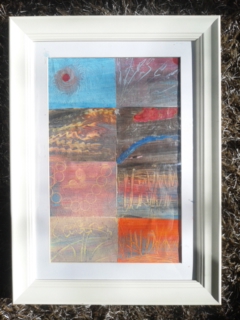 時が進む　本当に進む　　時が見えれば　手を挙げて　立ち止まってもらう絵を描く時がやって来て、自分の世界を創造する心を持ち続けよう　色もそれに従うみちお・画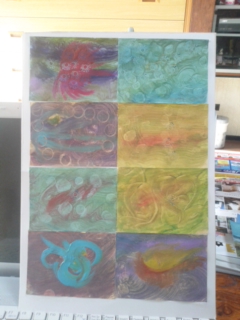 自分の世界が普段の色になって普通の色に変わる時　その色が描けるとき　云々生きがいを感じる生きようとしなくても生きていける　　　　今日も早起きをした特に用事があったからではない　世の中には途轍もない大事件が起きているかもしれないみちお・画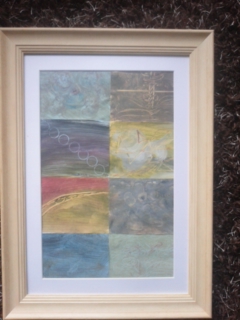 今までにあったかもしれないが全くなかったかはないとは思うが　少しの変化はわからない自分の世界で思い出せるかもしれないみちお・画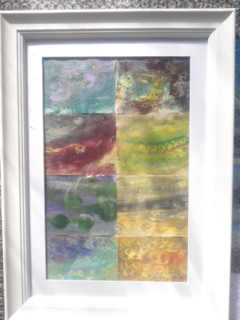 少し明るくなったでしょう空想の中だけで色を変えて　楽しむ現実は記憶の中に沈めて　今をたのしむああ　世の中がせわしい　みちお・画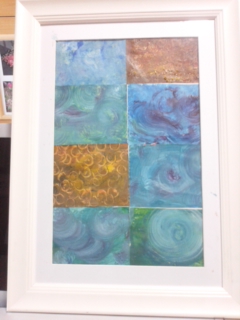 自分の感受性くらいぱさぱさに乾いてゆく心を
ひとのせいにはするな
みずから水やりを怠っておいて気難しくなってきたのを
友人のせいにはするな
しなやかさを失ったのはどちらなのか　詩・茨木のり子みちお・画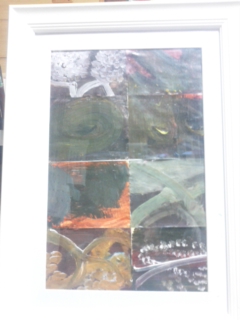 自分の世界が自分をしてくれる　危険でしょうがお気に入り詳細を見る お気に入り詳細を見る お気に入り詳細を見る お気に入り詳細を見る 平成二十九年一月詩日みちお（七十三歳）